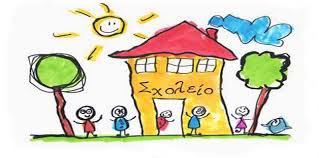 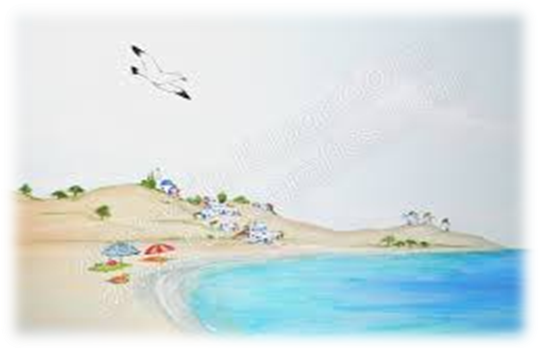    Έφτασε το καλοκαίρι και το αγαπημένο μας  σχολειό είναι πάντα ανοιχτό…  Εκεί όλοι μας θα  πάμε που έχει χρώματα ωραία και μια όμορφη της πρόληψης παρέα.Να τη πάλι η Διαδρομούλα, πρόληψης ζωγραφικούλα  με πινέλα φαντασίας σε μία όμορφη παρέα. Το θαλασσινό σχολείο δε μας λέει ακόμα αντίο!!Στις 29 Ιουνίου, ημέρα Δευτέρα, στο χώρο του Δημοτικού Σχολείου Κίρρας και ώρα 10.30 το πρωί περιμένουμε τους μικρούς και μεγάλους φίλους μας για μία «Διαδρομή» σε ένα άκρως καλοκαιρινό δημιουργικό εργαστήρι! 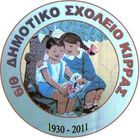 Δημοτικό Σχολείο  Κίρρας               Κέντρο Πρόληψης των  Εξαρτήσεων    και Προαγωγής  της Ψυχοκοινωνικής Υγείας της Περιφερειακής Ενότητας Φωκίδας «Διαδρομή» σε συνεργασία με τον ΟΚΑΝΑ